ForewordThe role of the Radiocommunication Sector is to ensure the rational, equitable, efficient and economical use of the radio-frequency spectrum by all radiocommunication services, including satellite services, and carry out studies without limit of frequency range on the basis of which Recommendations are adopted.The regulatory and policy functions of the Radiocommunication Sector are performed by World and Regional Radiocommunication Conferences and Radiocommunication Assemblies supported by Study Groups.Policy on Intellectual Property Right (IPR)ITU-R policy on IPR is described in the Common Patent Policy for ITU-T/ITU-R/ISO/IEC referenced in Resolution ITU-R 1. Forms to be used for the submission of patent statements and licensing declarations by patent holders are available from http://www.itu.int/ITU-R/go/patents/en where the Guidelines for Implementation of the Common Patent Policy for ITU-T/ITU-R/ISO/IEC and the ITU-R patent information database can also be found. Electronic Publication, 2019 ITU 2019All rights reserved. No part of this publication may be reproduced, by any means whatsoever, without written permission of ITU.RECOMMENDATION  ITU-R  BT.2133-0Transport of advanced immersive audio-visual content
in IP-based broadcasting systems(2019)ScopeThis Recommendation provides guidance on using ISO/IEC 23090-2 (Omnidirectional media format, also known as OMAF) to transport advanced immersive audio-visual (AIAV) content in IP-based broadcasting systems.KeywordsImmersive media, virtual reality, 360° video, transport, IP-based broadcastingThe ITU Radiocommunication Assembly,consideringa)	that Virtual Reality, 360° video, and other immersive media technologies have caught the attention of the content providers, audiences, and the associated consumer technology vendors;b)	that Recommendation ITU-R BT.2123 specifies parameter values of AIAV systems including 360° video for production and international programme exchange in broadcasting;c)	that ISO/IEC 23090-2 “Omnidirectional media format (OMAF)” specifies encapsulation, signalling, and streaming of omnidirectional media for MPEG Media Transport (MMT) as specified in ISO/IEC 23008-1 and for MPEG-dynamic adaptive streaming over HTTP (DASH) as specified in ISO/IEC 23009-1;d)	that IP-based broadcasting systems can be extended to support OMAF for transporting AIAV content;e)	that guidance on using OMAF in IP-based broadcasting systems will facilitate broadcasters in the development and deployment of the systems,considering furthera)	that Recommendation ITU-R BT.1869 specifies multiplexing schemes for IP packets in broadcasting systems;b)	that Recommendation ITU-R BT.2074 defines the service configuration, media transport protocol, and signalling information required for IP-based broadcasting systems using MMT,recommendsthat when AIAV content is to be transported in an IP-based broadcasting system using the Omnidirectional media format (OMAF) standard specified in ISO/IEC 23090-2, the guidance in Annex 1 should be referred to.NOTE 1 – Annex 2 shows an overview of the OMAF standard specified in ISO/IEC 23090-2 for information.NOTE 2 – Annex 3 presents possible layer structures for AIAV content in IP-based broadcasting systems for information.Annex 1

Guidance on using ISO/IEC 23090-2 for IP-based broadcasting systemsPresentation profiles of OMAF define requirements and constraints for tracks or items of any number of media types. The OMAF viewport-independent baseline presentation profile should be used. This profile fulfils the basic requirements to support 3D audio and omnidirectional and 3D video. Both monoscopic and stereoscopic video are supported.A video track should conform to the HEVC-based viewport-independent OMAF video profile, which supports both monoscopic and stereoscopic spherical video up to 360°. The bitstream of the track complies with the HEVC main 10 profile, Main tier, Level 5.1.An audio track should conform to the OMAF 3D audio baseline profile, which supports channels, objects, and higher-order ambisonics (HOA) as 3D audio by using MPEG-H 3D Audio codec. MPEG-H 3D Audio specifies a normative interface for the user’s viewing orientation and permits low-complexity, low-latency rendering of the audio scene to any user orientation. The bitstream of the track complies with the MPEG-H 3D Audio Low Complexity (LC) Profile, Levels 1, 2, and 3.A timed text may be transported for providing subtitles and closed captions for omnidirectional video, which should conform to either W3C TTML profiles for Internet Media Subtitles and Captions 1.1 (IMSC1.1) or the Web Video Text Tracks format (WebVTT). The timed text may be either fixed positioned, in which the timed text does not move as the user’s viewing orientation moves, or always-visible, in which the timed text is always visible to the user irrespective of the user’s viewing orientation.An initial viewing orientation may be transported as one of the timed metadata. It indicates an initial viewing orientation to enable the content author to indicate that a particular viewing orientation is recommended for users.Annex 2
(informative)

Overview of OMAF standard specified in ISO/IEC 23090-2ISO/IEC 23090-2 (Omnidirectional media format, OMAF) specifies a media format that enables omnidirectional media applications, focusing on 360° video, images, and audio, as well as associated timed text. It also specifies various technologies such as region-wise packing methods that may be used for improving the picture quality on the basis of information obtained from head/eye tracking at the user’s device. The first version of OMAF supports 3DoF VR/360° content. Figure 1 shows a typical content flow process for an omnidirectional media application with projected video.FIGURE 1Content flow process for omnidirectional media with projected video(This figure is taken from ISO/IEC 23090-2.)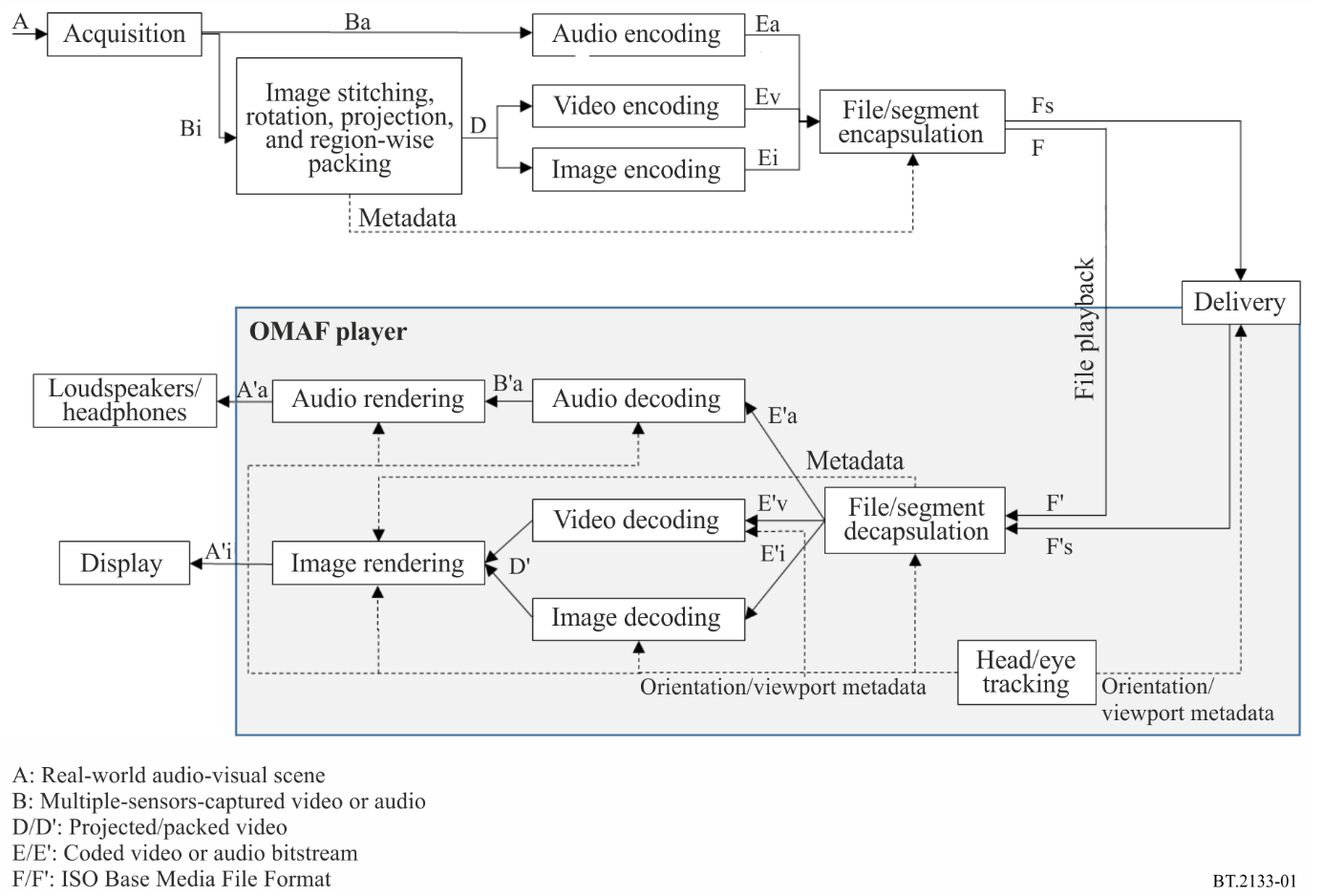 The file/segment encapsulation process in Fig. 1 includes encapsulating metadata into the file or the segments. Examples of metadata are projection and region-wise packing information assisting in rendering the decoded packed pictures.On the basis of the aforementioned flow process, OMAF has the following specifications:–	a coordinate system and the equations for the equirectangular and cubemap omnidirectional projections formats, the conversion from the local coordinate axes to the global coordinate axes, and the rectangular region-wise packing;–	extensions to the ISO Base Media File Format for omnidirectional media as well as for timed metadata for sphere regions;–	extensions to MMT and MPEG-DASH for omnidirectional media;–	media profiles such as the HEVC-based viewport-independent video profile, 3D audio baseline profile, HEVC image profile, and IMSC1.1 timed text profile;–	presentation profiles based on some of the OMAF media profiles such as the viewport-independent baseline presentation profile and viewport-dependent baseline presentation profile.Annex 3
(informative)

Possible layer structures for transport of AIAV content in broadcasting systemsThe OMAF specification stipulates delivery of OMAF content in MMT or MPEG-DASH. AIAV content encapsulated in OMAF can be delivered in IP-based broadcasting systems that adopt MMT or MPEG-DASH. Figure 2 shows possible layer structures for AIAV content in ISDB-S3 and ATSC 3.0. In these cases, 360° video with omnidirectional views is delivered to huge numbers of users simultaneously through unidirectional broadcasting channels.FIGURE 2Possible layer structure for transport of AIAV content in broadcasting systems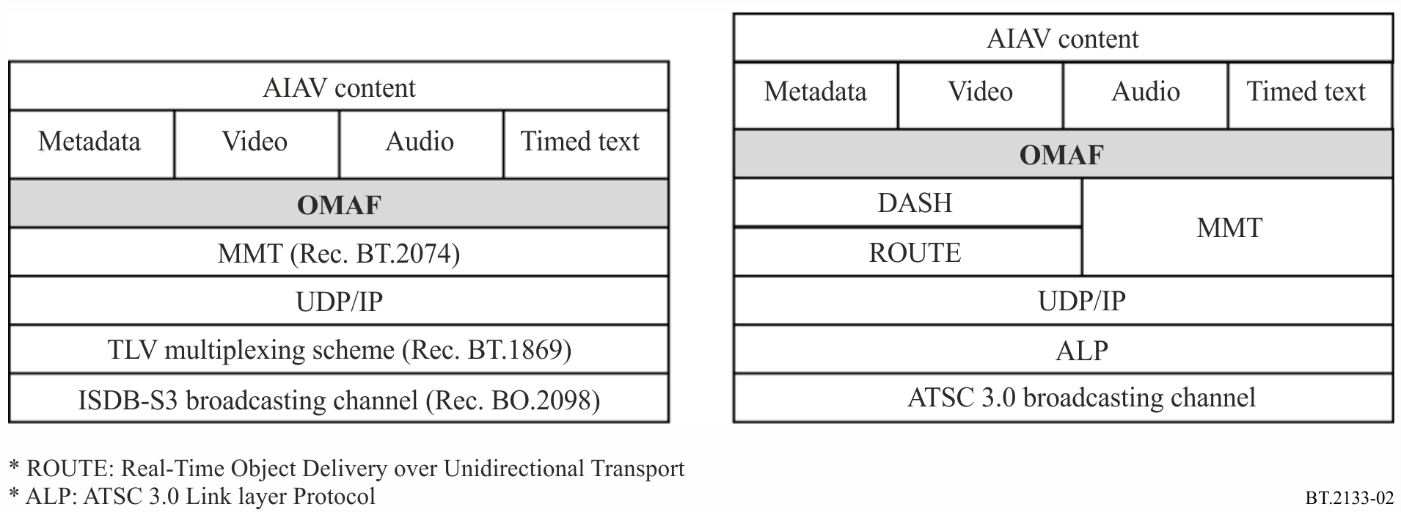 Recommendation  ITU-R  BT.2133-0(10/2019)Transport of advanced immersive audio-visual content in IP-based broadcasting systemsBT SeriesBroadcasting service(television)Series of ITU-R Recommendations (Also available online at http://www.itu.int/publ/R-REC/en)Series of ITU-R Recommendations (Also available online at http://www.itu.int/publ/R-REC/en)SeriesTitleBOSatellite deliveryBRRecording for production, archival and play-out; film for televisionBSBroadcasting service (sound)BTBroadcasting service (television)FFixed serviceMMobile, radiodetermination, amateur and related satellite servicesPRadiowave propagationRARadio astronomyRSRemote sensing systemsSFixed-satellite serviceSASpace applications and meteorologySFFrequency sharing and coordination between fixed-satellite and fixed service systemsSMSpectrum managementSNGSatellite news gatheringTFTime signals and frequency standards emissionsVVocabulary and related subjectsNote: This ITU-R Recommendation was approved in English under the procedure detailed in Resolution ITU-R 1.